REPUBLIKA HRVATSKA ZADARSKA ŽUPANIJAOPĆINA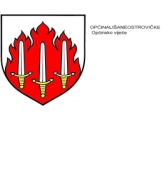 LIŠANE OSTROVIČKEPovjerenstvo za provedbu natječajaKLASA: 022-01/18-01/35URBROJ: 2198/29-18-5Lišane Ostrovičke, 28. veljače 2018. godine Na temelju članka 20. i 22. Zakona o službenicima i namještenicima u lokalnoj i područnoj (regionalnoj) samoupravi ("Narodne novine", broj 86/08. i 61/11.), te sukladno natječaju za imenovanje pročelnika Jedinstvenog upravnog odjela Općine Lišane Ostrovičke objavljenom u Narodnim novinama broj 15 od  14. veljače 2018. godine , na web stranici Općine, te na oglasnoj ploči Općine, Povjerenstvo za provedbu natječaja objavljujeP O Z I VNa prethodnu provjeru znanja i sposobnosti kandidata - testiranje poziva se kandidat koji formalno udovoljava uvjetima javnog natječaja za pročelnika/ce Jedinstvenog upravnog odjela Općine Lišane Ostrovičke – 1 izvršitelj/ica, na  neodređeno vrijeme, uz probni rad od 3 mjeseca, i to:Šime Ninčević, Vir, Šušina ulica 51Testiranje će se održati dana 7. ožujka 2018. godine  s početkom u  10,00 sati u prostorijama  Općine Lišane Ostrovičke , Braština 41B, Lišane Ostrovičke.Nakon dolaska kandidata vrši se identifikacija kandidata uvidom u osobnu iskaznicu.Ne postoji mogućnost naknadnog testiranja, bez obzira na razloge koje kandidat možebitno priječe da testiranju pristupi u naznačeno vrijeme.Smatra se da je  kandidat koji se navedenog dana ne odazove do 10,00 sati, bez obzira na razloge, povukao prijavu na natječaj. Smatra se da je prijavu povukao i kandidat koji na testiranju remeti mir ili pravila ponašanja na testiranju s kojim će biti upoznat, kao i kandidat koji ne predoči identifikacijsku ispravu.U 10,00 sati počinje pisanje testova, u trajanju do 45 minuta.Nakon toga slijedi obrada testova i objava rezultata testiranja.Na kraju slijedi razgovor (intervju) s kandidatima koji su uspješno riješili testove.Postupak testiranja i intervju provodi Povjerenstvo.Opis poslova i podaci o plaći radnog mjesta, pravni izvori za pripremanje kandidata za provjeru znanja, te pravila i postupak prethodne provjere znanja i sposobnosti objavljeni su ranije na web stranici Općine Lišane Ostrovičke www.lisane-ostrovicke.hr.  PREDSJEDNIK  POVJERENSTVA:							           Snježana Ćurković